Nr rejestru FGZ.270.64.2018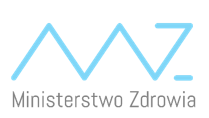 Zamawiający zaprasza do złożenia ofert na świadczenie usługi polegającej na bieżącym monitorowaniu realizacji projektów wdrażanych przez Centrum Systemów Informacyjnych (CSIOZ)  i prowadzeniu rejestru kluczowych zagadnień dotyczących projektów wdrażanych przez CSIOZ. Szczegółowy Opis Przedmiotu Zamówienia stanowi załącznik nr 1 Odpowiedź w postaci oferty cenowej Zamawiający przyjmuje w nieprzekraczalnym terminie do dnia 4.12.2018 r., godz. 12:00, w formie elektronicznej na adres: zamowieniapubliczne@mz.gov.pl Oferty muszą zawierać cenę brutto jednej godziny zgodnie z Formularzem ofertowym stanowiącym Załącznik nr 2 do pisma Złożone oferty muszą być ważne przez okres 30 dni od dnia ich przesłania. W tym terminie Zamawiający może zawrzeć umowę w przedmiocie zapytania ofertowego w  oparciu o ceny zaproponowane w wybranej ofercie – Wzór umowy stanowi Załącznik nr 3 do pisma.Zamawiający przy wyborze oferty będzie kierował się kryterium:Kryteria oceny ofertA cena – 50%maksymalnie 50 punktówoferta z najniższą ceną otrzyma 50 punktów, punkty dla kolejnych ofert będą przyznawane zgodnie z wzorem przedstawionym poniżej:najniższa cena----------------------------- x 50cena oferty badanejB wynik uzyskany w teście wiedzy – 50%Kryterium testu wiedzy maksymalnie 50 punktów.Łączna możliwa do uzyskania liczba punktów wynosi maksymalnie 100.Jednocześnie Zamawiający informuje, że fakt przesłania ofert cenowych będących odpowiedzią na zapytanie ofertowe nie zobowiązuje Zamawiającego do zawarcia z jednym z Oferentów umowy, nawet, jeśli jego oferta okaże się najkorzystniejsza. Zamawiający nie przewiduje zwrotu kosztów za przygotowanie i przesłanie oferty oraz informuje, że skontaktuje się tylko z wybranymi Oferentami.Wykonawca składając ofertę poświadcza, że rozumie treść zapytania ofertowego i nie wnosi zastrzeżeń.Załączniki:Załącznik 1 – Szczegółowy Opis Przedmiotu Zamówienia Załącznik 2 – Oferta wzór Załącznik 3 – Umowa wzór Data28.11.2018Wykonawca-DotyczyMonitorowanie i przygotowanie analizy postępów w realizacji projektów wdrażanych przez CSIOZ